Notice of Race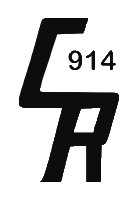 Annapolis CR914 RegattaSeptember 12, 2021Organized by Chesapeake Bay Model Racing Association—AMYA #11Rules: The regatta will be governed by The Racing Rules of Sailing 2021 - 2024, as amended by Appendix E for RC sailing, prescriptions of US Sailing, and further Sailing Instructions as announced by the Race Director during the course of event.We are here to enjoy ourselves.  Please keep this in perspective.  We are a group of grown adults playing with toy sailboats.Penalty turns will be 360’s immediately following infraction.  Don’t whine about it; just do it!Protests not settled on the water will be taken to committee.  With that in mind, please also refer to instruction #1A two-minute tape is used for starts.  There may be a one-minute warning prior to the tape startingOne Five-minute Hold per skipper per day, unless a burdened vessel damaged your boatRefer to instruction #1 one last time.  Good luck and have fun.Eligibility: You must be a member of the EC12 Class and yacht must be class legal. Entry: Entries may be submitted online at this URL: Click Here  if the hot link doesn’t work for you, copy and paste this URL in your browser HTTPS://TBD.  Or, just mail the Entry Form below, with the entry fee ($25). Entry fee includes skipper lunch, drinks during day.  Entry date cutoff is August 28th, 2021.Racing Format More than 20 entries may prompt a CESS pool or HMS format at Race Director discretion, otherwise all boats will start together.  Course will be set based on the prevailing conditions and announced prior to the start of each race.Location: Warrington Farm Pond, Warrington Farm Lane, Queenstown, MD, 21658Schedule of Events:Sunday, September 12, 2021Registration/Setup					~ 8:30 – 9:15 amSkippers Meeting 					~ 9:15 amRacing begins following meetingLunch break  					~ 12:30 pm	Racing   						~ 1:15 pm to 4:00 pmAwards presentation to follow as soon as final scores are tabulated. Scoring: The event will be scored under the Low Point Scoring System as described in the Racing Rules of Sailing Appendix A. For each 8 races sailed, a boat’s worst score, excluding penalty points, will be deducted. Awards: Awards will be presented based on the number of skippers registered by Aug 21thLodging: There are also numerous hotels in the area where sailors can stay. There is a Sleep Inn, Holiday Inn Express, Best Western and Hilton Garden Inn within 10 minutes of the pond. Additionally there are options on the west side of the Chesapeake Bay Bridge which may be less expensive than those on Kent Island.  Contact: Scott Graf, scottgraf@yahoo.com  443-510-5455-------------------------------------------------------------------ENTRY FORM –Annapolis CR914 RegattaIf not registering online via AMYA website (see link above), please mail completed entry form together with a check made payable to Scott Graf to the following address:Scott Graf, 1427 Harmony Lane, Annapolis, MD 21409-5720Entries must be received no later than August 28th to guarantee lunch.For more information, Email scottgraf@yahoo.com  Name: ________________________________________________________________________ Street address: _________________________________________________________________ City: _______________________________________ State: ___________ ZIP: ____________ Email Address: _____________________________Phone Number: _______________________ Sail Number: ________________1__ Skipper @ $25.00; $10 for guest lunch/drinks each dayTOTAL ENCLOSED    $ ________In consideration of acceptance of this entry, I hereby for myself, my heirs, executors, and administrators, waive and release any and all rights to claim damages that I may have or acquire against the host, or its members, the sailing site owners, employees, agents, representatives or assigns, and the Chesapeake Bay Model Racing Association, or its members, from any claim for injury or other damages to me or my family during this regatta’s events.Participant's signature: ____________________________________ Date: ________________